ПРИЛОЖЕНИЕ 3 Интеллектуальные карты (mindmaps)Биболетова М.З. Английский с удовольствием”/ ”EnjoyEnglish” 2 классБиболетова М.З. Английский с удовольствием”/ ”EnjoyEnglish” 7 класс Биболетова М.З. Английский с удовольствием”/ ”EnjoyEnglish” 10 класс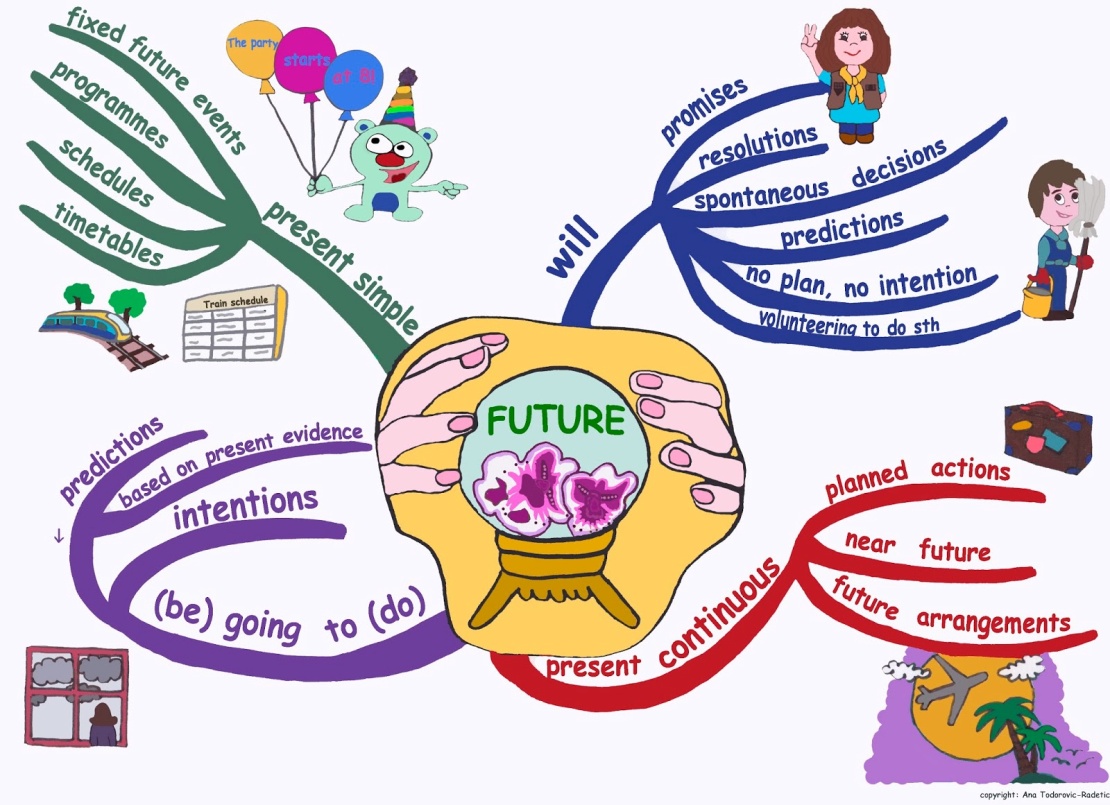 